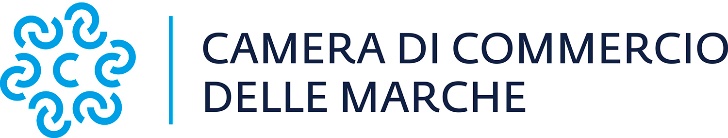 CONVENZIONE-oOo-T r ala Camera di Commercio delle Marche, con sede LEGALE  in Ancona, Largo XXIV Maggio, 1,nella persona del Presidente geom. Gino Sabatiniel’Ente Universitario del Fermano  – con sede in Via dell'Università, 1, 63023 Fermo FM, nella persona del Presidente Avv. Paolo Calcinaro,PREMESSOChe l’Ente Universitario del Fermano ha richiesto un contributo di euro 50.000,00 a questa Camera di Commercio per l’anno 2019, al fine di mantenere la qualità e quantità delle attività universitarie realizzate in attuazione degli scopi statutari ed in particolare quelle connesse alla Facoltà di Ingegneria, attuate a Fermo grazie ad una convenzione con la Politecnica delle Marche; Che l’EUF presenta, con un documento, i risultati raggiunti a testimonianza dell’attività svolta e dei risultati raggiunti, che testimoniano la proficuità se non l’indispensabilità del sostegno camerale soprattutto in relazione alla concreta possibilità di formare figure professionali altamente qualificate da inserire nell’industria manifatturiera del fermano e marchigiana in particolare nel settore del calzaturiero: risulta infatti non solo costante ma crescente il numero delle iscrizioni nel triennio e l’assorbimento occupazionale delle professionalità così acquisite;che la Camera di Commercio, in virtù del decreto del 7 marzo, deve svolgere attività relative ad iniziative di orientamento, in particolare iniziative dirette o mediante accordi con soggetti pubblici o privati competenti di informazione ed orientamento a supporto della transizione scuola-lavoro e  università-lavoro e servizi di orientamento all’autoimpiego;che la Camera di Commercio delle Marche ha deciso con delibera n. 174/2019 di finanziare le importati attività di formazione ed orientamento al lavoro svolte dall’EUF, attraverso un contributo massimo di euro 50.000,00, per l’attivazione e sostegno a corsi di ingegneria gestionale, escludendo il finanziamento alle spese di funzionamento generale delle sedi e delle strutture, previa stipula della presente convenzione e presentazione di analitica rendicontazione delle spese dedicate e di una relazione sulle attività svolte; che risulta opportuno disciplinare preventivamente le modalità e le condizioni  per la concessione del contributo stabilito, nonché i conseguenti impegni reciproci dei soggetti sopra indicati;si concorda quanto segue:L’EUF si impegna:ad attivare e sostenere corsi di ingegneria gestionale e a promuoverli su tutto il territorio marchigiano;a rendicontare all’Ente camerale le sole spese direttamente sostenute per l’attivazione/sviluppo e promozione dei corsi predetti;a presentare la documentazione predetta corredata di apposita relazione sulle attività svolte e i risultati raggiunti.La Camera di Commercio delle Marche si impegna a versare il contributo assegnato a sostegno delle attività concordate e realizzate dall’EUF per un massimo di euro 50.000,00 (cinquantamila/00), previo ricevimento e verifica della documentazione prevista al precedente punto. Il pagamento verrà effettuato per mezzo di bonifico bancario, sul conto corrente che l’EUF indicherà come dedicato.Il presente accordo avrà come rifermento temporale l’anno 2019. Camera di Commercio delle Marche					Ente Universitario del Fermano 		Il Presidente							Il PresidenteGeom. Gino Sabatini						         Avv. Paolo CalcinaroSede li